CALENDARIO LITURGICO SETTIMANALE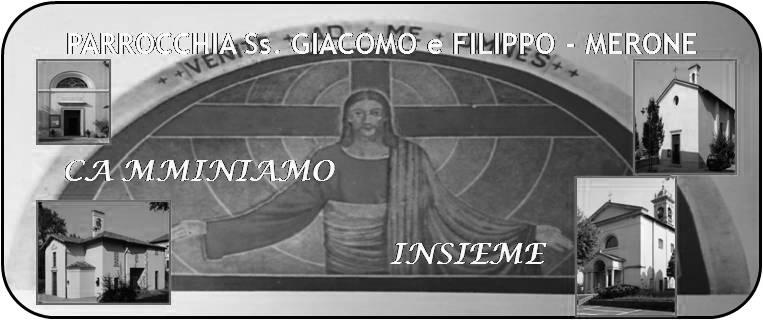  Dal 16 al 23 dicembre 201816 dicembre 2018                                                Anno VII, n° 286Presepe viventeQuale occasione migliore del presepe vivente per sentire da vicino il clima del Natale. Vedere e sognare dal vivo ciò che era accaduto in quella notte santa. Provare a immaginare costumi, colori, suoni, tradizioni che ci mettono in contemplazione del mistero di una nascita. La nascita di Gesù. Corriamo però un rischio. Il presepe vivente non è semplice folklore. Gesù sarà vivente nei nostri cuori? Saremo capaci di far vivere il Signore dentro di noi? Abbiamo voglia di vivere il Natale e di sentire che Dio vive oggi per me?Il natale non è questione di sentimenti, di sensazioni, di emozioni… il natale è questione di VITA. La vita di Dio che si fa carne. Fare il “presepe vivente” significa fare memoria di un Gesù vivo ,e che vive, e che rivive oggi per ciascuno. Facciamo allora tutti il presepe vivente, facciamo vivere Gesù nei nostri cuori, prepariamoci ad accogliere Gesù vivo e che vuole farci vivere di Lui.Don MarcoVITA  DI  COMUNITÀOrari delle sante messe di questa settimanaSaranno presenti in mezzo a noi i seminaristi Manuel e Ceferino che ci aiuteranno per la novena dei ragazzi e per le benedizioni delle caseTroviamo in questa settimana il tempo delle confessioni. Nel calendario trovate tutte le indicazioni e gli orari per celebrare questo sacramento e tutti gli appuntamenti per i giorni che precedono il Natale.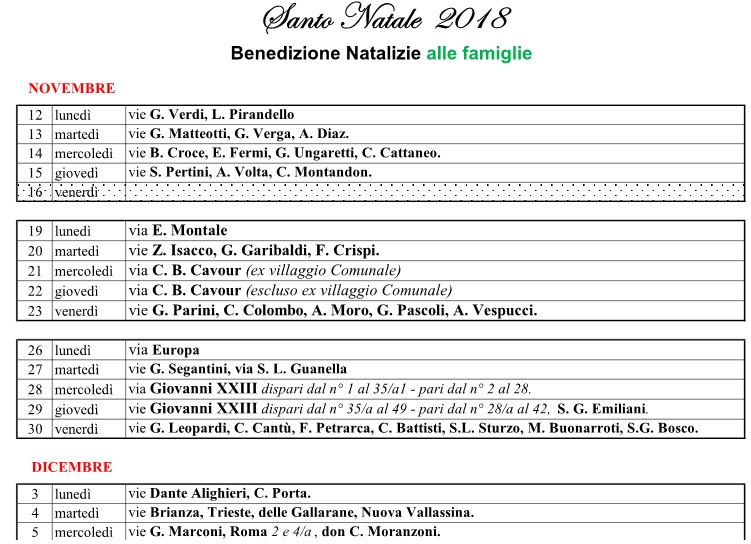 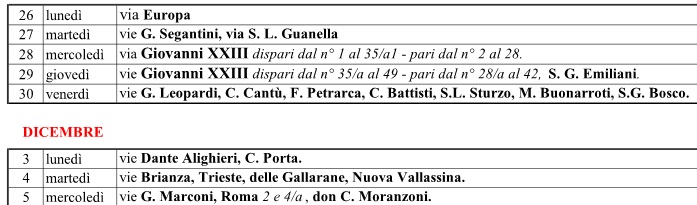 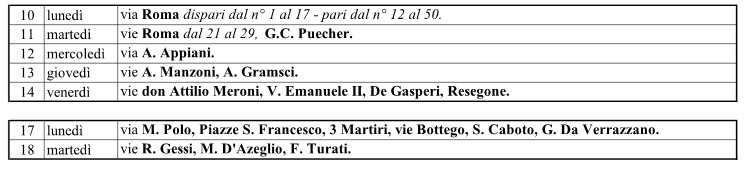 Prepariamo il Natale 2018Da lunedì 17 a venerdì 21 novena di Natale: ore 6.30 per gli adulti, ore 17.30 per i ragazzitutti i giorni  30 minuti prima delle messe delle ore 18.00 possibilità di confessioniLunedì 17 dalle 8.30 alle 9.30 confessioni a santa CaterinaMartedì 18 dalle 9.00 alle 10.00 confessioni a san FrancescoMartedì 18 ore 16.00 confessioni medieMercoledì 19 ore 14.00 confessione III etàGiovedì 20 ore 15.00 confessioni V elementareGiovedì 20 ore 20.45 confessioni comunitarie adultiVenerdì 21 ore 20.45 confessioni adolescenti e giovaniTutti i giorni mezz’ora prima della messa della sera possibilità di confessionisabato 22  dalle ore 9.00 alle 11.45 e dalle ore 15.00 alle 18.00 sante confessioni domenica 23 dalle 16 alle 19.00 sante confessionilunedì 24 dalle ore 9.00 alle 11.45 e dalle ore 15.00 alle 18.00 sante confessioniLunedì 24 Ore 17.00 messa di vigiliaore 23.30 veglia di nataleore 24.00 SANTA MESSA NELLA NOTTE SANTAanimata dalla schola cantorumCelebrazioni eucaristiche del giorno di Natale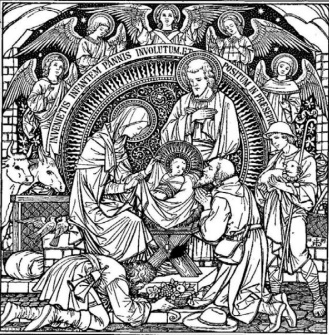 ore 7.30 in parrocchiaore 8.30 santa Caterinaore 9.00 san Francescoore 10.30  in parrocchiaanimata dalla schola cantorumore 18.00 in parrocchiasanto Stefanoore 8.30 santa Caterinaore 9.00 san Francescoore 10.30 in parrocchiaSAB. 15feria17.0018.00A S. Francesco Giuseppe e PaolaFam. Isacchi e Colombo, fam. Garofoli e BaldisseriDagri Ilaria, Sgroi Lorenzo, De Francesco Giovanni, Giacomo e MariaDOM. 16V settimana di Avvento  7.30  8.3010.3016.00Malinverno Giovannia S. Caterina Sangiorgio Pietro e BicePRO POPULOLUN. 17Feria prenatalizia  8.0018.00a S. Caterina: Alessandro Colzani e Famiglia, fam. Maffio Enrico, Ilde, EsterinoMAR.18Feria prenatalizia8.3018.00A S. Francesco MaddalenaVittorio Corti, Romano, Veronelli Maria e Fam, Giancarlo, Ilario, Luciano, Angela, Annunciata, Romolo, ErmannoMER. 19Feria prenatalizia8.3018.00A S. Francesco Fazzalari Antonio e RenatoGIO. 20Feria prenatalizia16.0018.00Alla residenza Anziani: a S. Caterina Borgonovo Giuseppe e Teresina, Conti Luigi e DIlettaVEN.21Feria prenatalizia8.3018.00Sr. Silvia, Maria, Antonio, Rosina e AlfredoSAB. 22Feria prenatalizia17.0018.00A S. Francesco Viganò Luigi, Spreafico SeverinaManzoni Angela, Bosisio Mario DOM. 23Divina Maternitàdella BVM  7.30  8.3010.3017.3018.00Redaelli Albertoa S. Caterina Tina, Piero, Leonarda e PaoloPRO POPULO VESPERIIsella Primo, Luigia, Attilio, Giseppina, Mornati Mario, Fumagalli Lucia